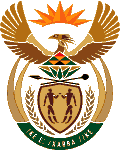 MINISTRY OF ENERGYREPUBLIC OF SOUTH AFRICAPRIVATE BAG x 96, PRETORIA, 0001, Tel (012) 406 7658PRIVATE BAG x 9111, CAPE TOWN, 8000 (021) 469 6412, Fax (021) 465 59801544 National Assembly : Ms T Gqada (DA) to ask the Minister of Energy: In light of two of the seven Bills that the department indicated in its 2015-16 Annual Performance Plan that it intended to conclude at the end of March 2016 and March 2017 respectively and which were carried over into the 2017-18 financial year, what are the (a) reasons that there has been a delay by the department in executing its policy mandate, (b) reasons that the department missed the deadlines for tabling the specified Bills and (c) new deadlines that the department has set for itself for the legislation to be passed by Parliament?								NW1684EREPLY:At the Portfolio Committee meeting on 8 May 2018, the department submitted the attached document giving an update on the Legislative Program. Approved / Not ApprovedMr J T Radebe, MPMinister of EnergyDate:  